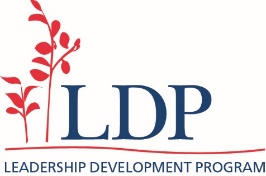 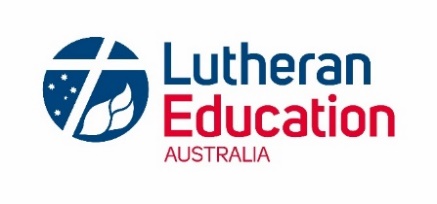 Are you considering the LDP?The LDP in brief!The Leadership Development program (LDP) began with the Millennial Principals Project in 2000. LDP9 is the second iteration of a refreshed program delivered by Queensland University of Technology’s Professional and Executive education team, together with ALC. The LDP is intended for leaders who are interested in formal leadership positions in Lutheran education. If you are interested in leading in a Lutheran school this program will provide insight into leadership, education and theology. Completion of the LDP meets the requirements for Accreditation as a leader in Lutheran education.Requirements for participating in the LDPAccredited as a teacher (At) or Christian Studies teacher (Ac) in a Lutheran school or working towards accreditation.Full registration as a teacher in your state.A strong interest in building leadership and theology capabilities.A willingness to serve in formal leadership positions in Lutheran education.A commitment to Lutheran education.A commitment to attend all workshops, virtual classrooms and mentoring associated with the LDP.Outline of the LDPFormal study (one subject a semester over two years) leading to a Graduate Certificate in Business (Enterprise Leadership).The Leadership Circle, a 360 degree leadership profiling exercise and coaching debrief.Mentoring experience with a trained mentor from Lutheran education.LDP workshops.If you already have a relevant Masters or similar post-graduate award in educational leadership or theology you may apply to undertake a partial LDP program.The study programLeading self, Leading Others. Beginning 	 July, 2023. 	QUT 	2 day workshop and onlineLeader as Coach 				February, 2024	QUT	online modeEducation and Theology in Dialogue 		July, 2024. 	ALC 	3 day workshop and onlineActioning Strategic Innovation			February, 2025	QUT 	online modeCosts involved in the LDPAs a participant you will be responsible for the payment of $1,140 for each subject which is 25% of the combined fees for study at QUT and ALC. This will be invoiced by LEA at the beginning of each semester.Other costs, such as The Leadership Circle 360, travel and accommodation and some meals for the intensive and workshops will all be covered by LEA.Your school will also subsidise 25% of your study and the remaining 50% of the course fee will be subsidised by LEA.MentoringA group of mentors will be selected from each region. Mentors will be trained by QUT and mentoring will continue over the two-year program with ongoing support from QUT. Your mentor will be attending training during the initial intensive and you will have the opportunity to begin your journey together.ApplicationThe application form is available on the LEA website from August 31st to October 21st 2022. Complete the form, keeping to the maximum word limits. Please discuss your application with your principal who will also be required to complete an online reference for you. Applicants will be selected by the LDP management group and successful applicants will be notified on November 22nd 2022. EnrolmentQUT will be contacting successful applicants to enrol in May so that the Leadership Circle 360 can be completed before the intensive. You will also have an online induction into the program with QUT in June. Separate enrolment will be required with ALC when you begin Education and Theology in Dialogue. ContactsThe LDP is managed by regional and LEA representatives listed below. If you have further questions to ask, please contact Dianne Eckermann on dianne.eckermann@lutheran.edu.au or 0490 888 770 or (08) 8267 7318.LDP TeamLEQ: Eunice StollLESNW Mignon WeckertLEVNT: Shane PatersonLEA: Dianne Eckermann/Suzanne Jessen from 2023